关于白沙黎族自治县水岸绿洲修建性详细规划及建筑设计方案批前公示的效果图、总平面图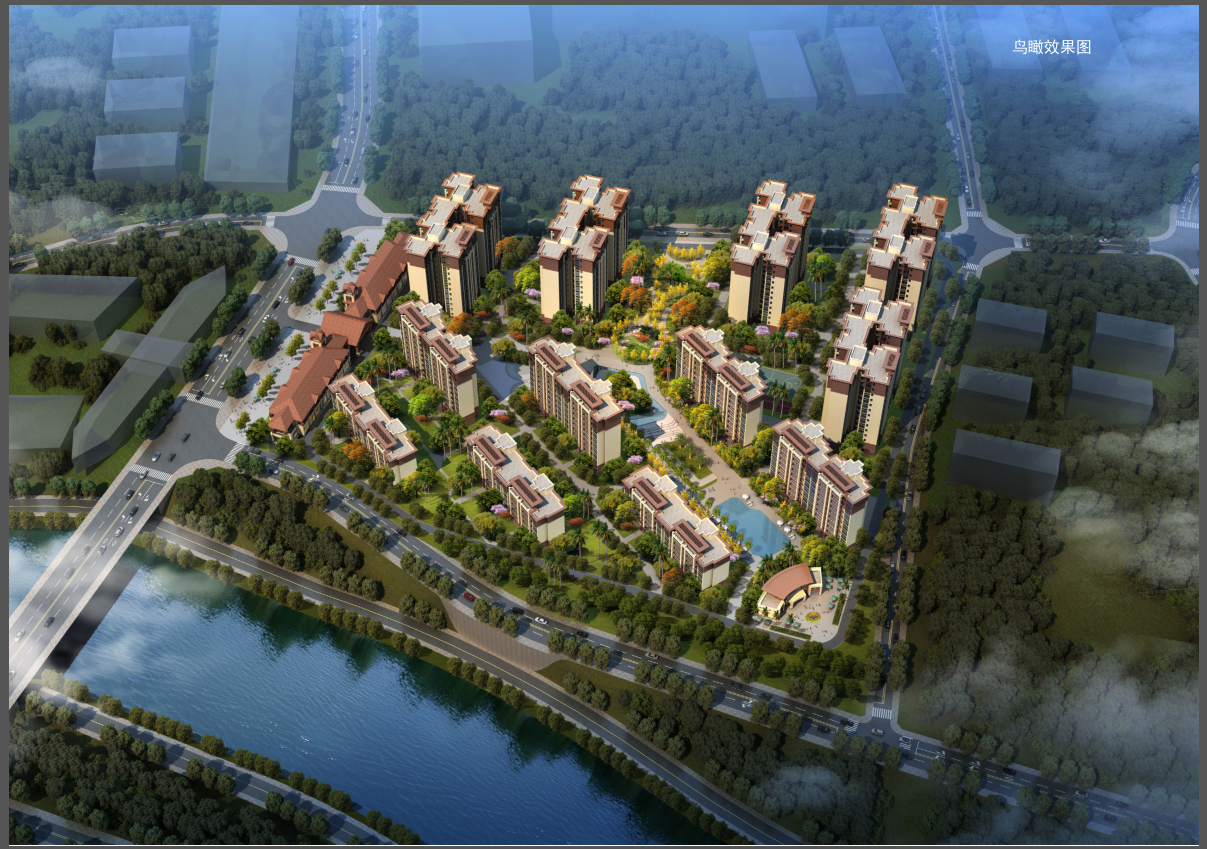 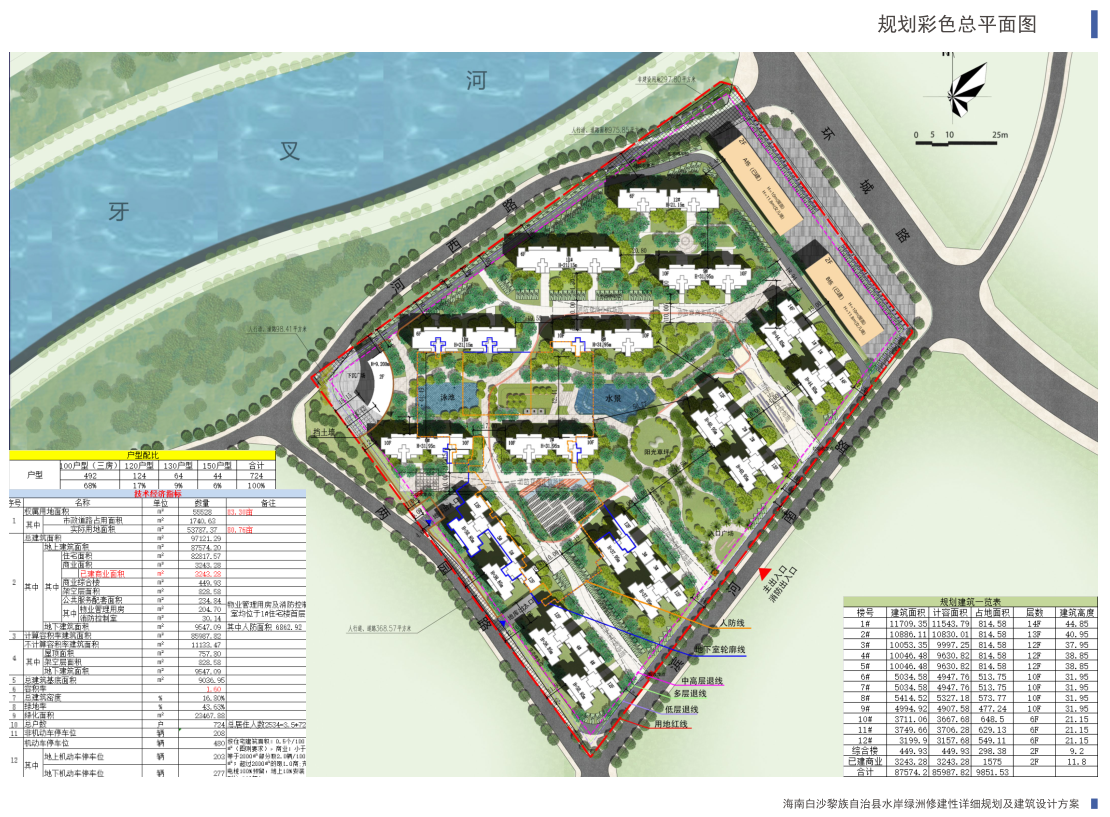 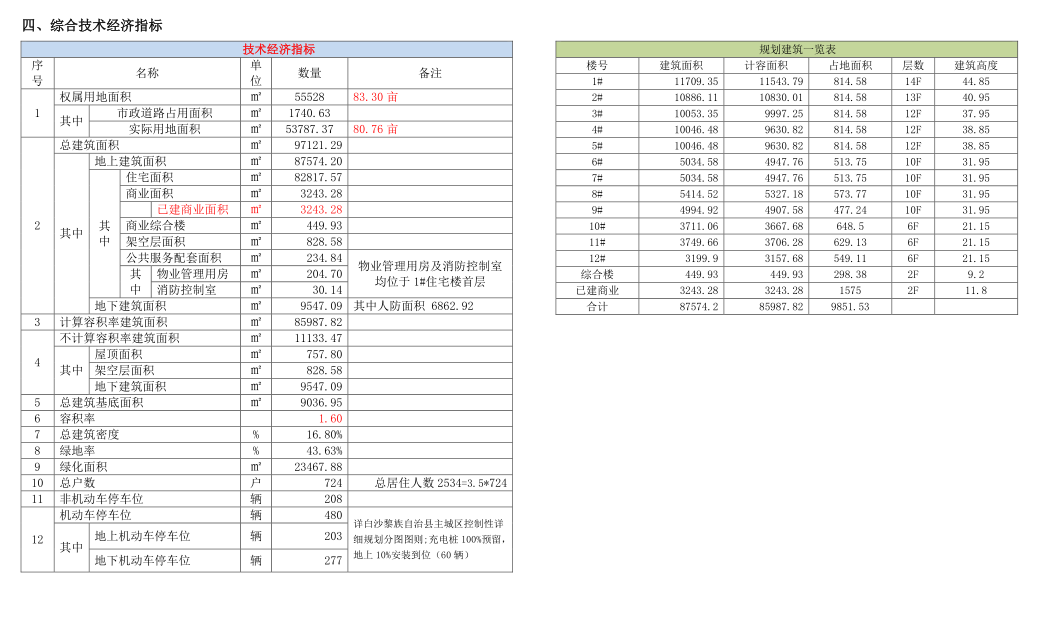 